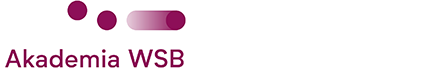 DZIENNIK PRAKTYK STUDENCKICHPRAKTYKAW ZAKRESIE FIZJOTERAPII KLINICZNEJ - IIFIZJOTERAPIASTUDIA MAGISTERSKIE, SEM. VIII…………………………………………………………….……………………………TRYB STUDIÓW……………………………………………………………………………………………………………IMIĘ I NAZWISKO STUDENTA, NUMER INDEKSU…………………………………………..					…………………………………………....PIECZĘĆ UCZELNI		PODPIS I PIECZĄTKA PEŁNOMOCNIKA REKTORA DS. PRAKTYK NA KIERUNKU FIZJOTERAPIAOŚWIADCZENIE STUDENTAOświadczam, iż :posiadam aktualne ubezpieczenie OC i NNW,zostałem poinformowany, iż ponoszę koszty związane z zapewnieniem środków ochrony indywidualnej,zostałem poinformowany, iż w każdym momencie odbywania praktyki mam obowiązek posiadania dokumentu potwierdzającego ubezpieczenie oraz okazanie go na prośbę Opiekuna Praktyk.Zapoznałem się z regulaminem praktyk.Zobowiązuję się do odbycia praktyk zgodnie z programem, a ponadto do przestrzegania  :ustalonego przez  organizatora  praktyki porządku i dyscypliny pracy,zasad BHP i p/poż.,zasad zachowania tajemnicy służbowej i państwowej oraz ochrony informacji uzyskanych w trakcie odbywania praktyki,zasad odbywania praktyki określonych przez Uczelnię.…………………………………		……………………………………………    miejscowość, data		     podpis studentaStudent odbył szkolenie BHP na terenie placówki i został objęty instruktażem stanowiskowym……………………..							………………………………….	data								prowadzący instruktażCel główny:Celem praktyki jest doskonalenie umiejętności wykonywania zabiegów usprawniających, współpracy z pacjentem i zespołem rehabilitacyjnym. W ramach praktyki student dokonuje samodzielnego wyboru placówki klinicznej, w której chce realizować program z zastrzeżeniem, że praktyki w zakresie fizjoterapii klinicznej odbywają się na oddziałach klinicznych. W obrębie praktyki student buduje postawy samodzielności i operatywności w podejmowaniu decyzji związanych z diagnozowaniem, programowaniem, realizacją i ewaluacją procesu usprawniania pacjentów w różnych jednostkach klinicznych. Efekty kształcenia:Umiejętności:Student:wykazuje się specjalistycznymi umiejętnościami tworzenia, wdrażania 
i modyfikowania programów usprawniających pacjentów w każdym wieku oraz 
z różnymi rodzajami dysfunkcji,posiada zaawansowane umiejętności obsługi sprzętu i specjalistycznej aparatury diagnostyczno-pomiarowej w celu oceny funkcjonalnej pacjenta, niezbędnej 
w procesie fizjoterapii,wykazuje się umiejętnościami praktycznymi realizacji założeń planu fizjoterapeutycznego zgodnie z procesem i  metodyką nauczania ruchów 
w odniesieniu do dostępnych warunków oraz zgodnie z obowiązującymi normami,stosuje wiedzę teoretyczną w praktyce fizjoterapeutycznej w bezpośredniej pracy 
z pacjentem,jest praktycznie przygotowany do pełnienia roli zawodowej.Kompetencje społeczne:Student:jest świadomy konieczności posiadania wiedzy z wielu dyscyplin naukowych, pluralizmu teoretyczno-metodologicznego w nauce, wartości krytycznej oceny doniesień naukowych jest świadomy własnych ograniczeń, potrafi określić swoje braki i wątpliwości, potrafi zwrócić się z prośbą o radę do osób z większym doświadczeniem,okazuje tolerancję dla postaw i zachowań wynikających z odmiennych uwarunkowań społecznych i kulturowych oraz ma świadomość wpływu sytuacji życiowych pacjentów na ich stan zdrowia, w relacjach osobowych kieruje się wartościami humanistycznymi,wykazuje odpowiedzialność za własne przygotowanie do pracy, podejmowane decyzje i prowadzone działania oraz ich skutki,jest przygotowany do formułowania opinii dotyczące różnych aspektów działalności zawodowej.Sposoby weryfikacji efektów kształcenia:Umiejętności:ocena umiejętności tworzenia, wdrażania i modyfikowania programów usprawniających pacjentów w każdym wieku oraz z różnymi rodzajami dysfunkcji,obserwacja umiejętności obsługi sprzętu i specjalistycznej aparatury diagnostyczno-pomiarowej w celu oceny funkcjonalnej pacjenta, niezbędnej w procesie fizjoterapii,ocena umiejętności praktycznych realizacji założeń planu fizjoterapeutycznego zgodnie z procesem i metodyką nauczania ruchów w odniesieniu do dostępnych warunków oraz zgodnie z obowiązującymi normami,ocena poziomu wykorzystania wiedzy teoretycznej w praktyce fizjoterapeutycznej w bezpośredniej pracy z pacjentem,obserwacja praktycznego przygotowania do pełnienia roli zawodowej.Kompetencje społeczne:obserwacja świadomości wiedzy z wielu dyscyplin naukowych, pluralizmu teoretyczno-metodologicznego w nauce, wartości krytycznej oceny doniesień naukowych,ocena poziomu tolerancji dla postaw i zachowań wynikających z odmiennych uwarunkowań społecznych i kulturowych oraz ma świadomości wpływu sytuacji życiowych pacjentów na ich stan zdrowia z uwzględnieniem wartości humanistycznych,sprawdzenie poczucia odpowiedzialności za własne przygotowanie do pracy, podejmowane decyzje i prowadzone działania oraz ich skutki,ocena przygotowania do formułowania opinii dotyczące różnych aspektów działalności zawodowej.DZIENNY PRZEBIEG PRAKTYKI (uzupełnia student)DZIEŃ 1 		data……………………….	ilość zrealizowanych godzin……………DZIEŃ 2 		data……………………….	ilość zrealizowanych godzin……………DZIEŃ 3 		data……………………….	ilość zrealizowanych godzin……………DZIEŃ 4 		data……………………….	ilość zrealizowanych godzin……………DZIEŃ 5 		data……………………….	ilość zrealizowanych godzin……………DZIEŃ 6 		data……………………….	ilość zrealizowanych godzin……………DZIEŃ 7 		data……………………….	ilość zrealizowanych godzin……………DZIEŃ 8 		data……………………….	ilość zrealizowanych godzin……………DZIEŃ 9 		data……………………….	ilość zrealizowanych godzin……………DZIEŃ 10 		data……………………….	ilość zrealizowanych godzin……………DZIEŃ 11 		data……………………….	ilość zrealizowanych godzin……………DZIEŃ 12 		data……………………….	ilość zrealizowanych godzin……………DZIEŃ 13 		data……………………….	ilość zrealizowanych godzin……………DZIEŃ 14 		data……………………….	ilość zrealizowanych godzin……………DZIEŃ 15 		data……………………….	ilość zrealizowanych godzin……………DZIEŃ 16 		data……………………….	ilość zrealizowanych godzin……………DZIEŃ 17 		data……………………….	ilość zrealizowanych godzin……………DZIEŃ 18 		data……………………….	ilość zrealizowanych godzin……………DZIEŃ 19 		data……………………….	ilość zrealizowanych godzin……………DZIEŃ 20 		data……………………….	ilość zrealizowanych godzin……………DZIEŃ 21		data……………………….	ilość zrealizowanych godzin……………DZIEŃ 22 		data……………………….	ilość zrealizowanych godzin……………DZIEŃ 23 		data……………………….	ilość zrealizowanych godzin……………DZIEŃ 24 		data……………………….	ilość zrealizowanych godzin……………DZIEŃ 25 		data……………………….	ilość zrealizowanych godzin……………DZIEŃ 26 		data……………………….	ilość zrealizowanych godzin……………INDYWIDUALNA KARTA ZALICZENIA PRAKTYKI STUDENCKIEJNazwa i adres placówki…………………………………………………………………………………………... …………………………………………………………………………………………………………………….………………………………………………………………………………………………………………………….Termin  odbywania praktyki studenckiej ……………………………………………………………………….*proszę zaznaczyć jedną z powyższych……………………………					………..	.………………………................             DATA		PODPIS I PIECZĄTKA OPIEKUNA PRAKTYK STUDENCKICH W PLACÓWCEPotwierdzenie odbytej praktyki studenckiej i jej zaliczenie ……………………………						………………..………………   DATA		PODPIS I PIECZĄTKA PEŁNOMOCNIKA REKTORA DS. PRAKTYK NA KIERUNKU FIZJOTERAPIAW celu doskonalenia praktyk studenckich, prosimy o pozostawienie sugestii:………………………………………………………………………………………………………………………………………………………………………………………………………………………………………………………………………………………………………………………………………………………………………………………………………………………………………………………………………………………………………………………………………………………………………………………………………………KRYTERIA ZALICZENIA PRAKTYK NA KIERUNKU FIZJOTERAPIAW AKADEMII WSB W DĄBROWIE GÓRNICZEJOcenę 5.0 (bardzo dobry)otrzymuje student, który podczas praktyk:wykazuje wzorową postawę etyczną i wzorowe zachowanie względem pacjentów, członków zespołu terapeutycznego oraz koleżanek i kolegów,w sposób pełny i rzeczowy dokonuje analizy dokumentacji medycznej, adekwatnie do stanu zdrowia pacjentasprawnie ustala plan postępowania rehabilitacyjnego z uwzględnieniem modyfikacji działania w stanach i sytuacjach nietypowych,wzorowo, samodzielnie i sprawnie realizuje zaplanowane zadania przez zakładowego opiekuna praktykw pracy podejmuje działania określone i wskazane przez opiekuna oraz wykazuje się własną  incjatywą i wzorowym zaangazowaniem,prezentuje wysoki poziom wiedzy merytorycznej,cechuje się kreatywnością w działaniu i łatwością w nawiązywaniu kontaktów, jest komunikatywny.Ocenę 4.0 (dobry)otrzymuje student, który podczas praktyk:wykazuje właściwą postawę etyczną i właściwe zachowanie względem pacjentów, członków zespołu terapeutycznego oraz koleżanek i kolegów,nie w pełni rozpoznaje problemy pacjentów oraz dokonuje analizy dokumentacji medycznej, w ustalaniu planu postępowania rehabilitacyjnego kieruje się standardowymi i odnoszącymi się do typowych sytuacji sposobami działania,prawidłowo, samodzielnie i sprawnie realizuje zaplanowane zadania przez zakładowego opiekuna praktykprezentuje zadowalający poziom wiedzy teoretycznej,w pracy podejmuje działania określone i wskazane przez opiekuna.Ocenę 3.0 (dostateczny)otrzymuje student, który podczas praktyk:wykazuje odpowiednią postawę etyczną i odpowiednie zachowanie względem pacjentów, członków zespołu terapeutycznego oraz koleżanek i kolegów,rozpoznaje problemy pacjentów, dokonuje analizy dokumentacji medycznej po ukierunkowaniu przez opiekuna praktyki,ustala plan postępowania i opieki przy pomocy opiekuna,zlecone zabiegi i czynności fizjoterapeutyczne wykonuje poprawnie tylko we współpracy i z instruktażem opiekuna,posiada niewielki zasób wiedzy i wykazuje się małą sprawnością manualną,jest zainteresowany pogłębieniem wiadomości i podnoszeniem sprawności swojego działania,w pracy ogranicza się wyłącznie do realizacji poleceń opiekuna.Ocenę 2.0 (niedostateczny)otrzymuje student, który podczas praktyk:wykazuje nieodpowiednią postawę etyczną względem pacjentów, a jego zachowanie względem innych osób budzi poważne zastrzeżenia,nie spostrzega problemów pacjentów i ich zapotrzebowania na zabiegi fizjoterapeutyczne, nie ustala planu postępowania i opieki i nie potrafi przeprowadzić zabiegów fizjoterapeutycznych, ogranicza się wyłącznie do realizacji poleceń,zlecone zabiegi i czynności fizjoterapeutyczne, wykonuje niepoprawnie nawet we współpracy i z instruktażem opiekuna,posiada niewielki zasób wiedzy i wykazuje się zbyt małą sprawnością manualną,nie jest zainteresowany pogłębieniem wiadomości i podnoszeniem sprawności swojego działania,w pracy ogranicza się wyłącznie do realizacji poleceń opiekuna i wykonuje je z niechęcią.Uwaga: oceny połówkowe uzyskuje student w przypadku spełnienia częściowo kryteriów odnoszących się do ocen całkowitychPRAKTYKA W ZAKRESIEFIZJOTERAPII KLINICZNEJ - II175 godzinoddział/gabinetrodzaj schorzenia, niepełnosprawnościcharakterystyka wykonywanych zabiegów, ćwiczeńuwagi, spostrzeżenia, opinie studentaoddział/gabinetrodzaj schorzenia, niepełnosprawnościcharakterystyka wykonywanych zabiegów, ćwiczeńuwagi, spostrzeżenia, opinie studentaoddział/gabinetrodzaj schorzenia, niepełnosprawnościcharakterystyka wykonywanych zabiegów, ćwiczeńuwagi, spostrzeżenia, opinie studentaoddział/gabinetrodzaj schorzenia, niepełnosprawnościcharakterystyka wykonywanych zabiegów, ćwiczeńuwagi, spostrzeżenia, opinie studentaoddział/gabinetrodzaj schorzenia, niepełnosprawnościcharakterystyka wykonywanych zabiegów, ćwiczeńuwagi, spostrzeżenia, opinie studentaoddział/gabinetrodzaj schorzenia, niepełnosprawnościcharakterystyka wykonywanych zabiegów, ćwiczeńuwagi, spostrzeżenia, opinie studentaoddział/gabinetrodzaj schorzenia, niepełnosprawnościcharakterystyka wykonywanych zabiegów, ćwiczeńuwagi, spostrzeżenia, opinie studentaoddział/gabinetrodzaj schorzenia, niepełnosprawnościcharakterystyka wykonywanych zabiegów, ćwiczeńuwagi, spostrzeżenia, opinie studentaoddział/gabinetrodzaj schorzenia, niepełnosprawnościcharakterystyka wykonywanych zabiegów, ćwiczeńuwagi, spostrzeżenia, opinie studentaoddział/gabinetrodzaj schorzenia, niepełnosprawnościcharakterystyka wykonywanych zabiegów, ćwiczeńuwagi, spostrzeżenia, opinie studentaoddział/gabinetrodzaj schorzenia, niepełnosprawnościcharakterystyka wykonywanych zabiegów, ćwiczeńuwagi, spostrzeżenia, opinie studentaoddział/gabinetrodzaj schorzenia, niepełnosprawnościcharakterystyka wykonywanych zabiegów, ćwiczeńuwagi, spostrzeżenia, opinie studentaoddział/gabinetrodzaj schorzenia, niepełnosprawnościcharakterystyka wykonywanych zabiegów, ćwiczeńuwagi, spostrzeżenia, opinie studentaoddział/gabinetrodzaj schorzenia, niepełnosprawnościcharakterystyka wykonywanych zabiegów, ćwiczeńuwagi, spostrzeżenia, opinie studentaoddział/gabinetrodzaj schorzenia, niepełnosprawnościcharakterystyka wykonywanych zabiegów, ćwiczeńuwagi, spostrzeżenia, opinie studentaoddział/gabinetrodzaj schorzenia, niepełnosprawnościcharakterystyka wykonywanych zabiegów, ćwiczeńuwagi, spostrzeżenia, opinie studentaoddział/gabinetrodzaj schorzenia, niepełnosprawnościcharakterystyka wykonywanych zabiegów, ćwiczeńuwagi, spostrzeżenia, opinie studentaoddział/gabinetrodzaj schorzenia, niepełnosprawnościcharakterystyka wykonywanych zabiegów, ćwiczeńuwagi, spostrzeżenia, opinie studentaoddział/gabinetrodzaj schorzenia, niepełnosprawnościcharakterystyka wykonywanych zabiegów, ćwiczeńuwagi, spostrzeżenia, opinie studentaoddział/gabinetrodzaj schorzenia, niepełnosprawnościcharakterystyka wykonywanych zabiegów, ćwiczeńuwagi, spostrzeżenia, opinie studentaoddział/gabinetrodzaj schorzenia, niepełnosprawnościcharakterystyka wykonywanych zabiegów, ćwiczeńuwagi, spostrzeżenia, opinie studentaoddział/gabinetrodzaj schorzenia, niepełnosprawnościcharakterystyka wykonywanych zabiegów, ćwiczeńuwagi, spostrzeżenia, opinie studentaoddział/gabinetrodzaj schorzenia, niepełnosprawnościcharakterystyka wykonywanych zabiegów, ćwiczeńuwagi, spostrzeżenia, opinie studentaoddział/gabinetrodzaj schorzenia, niepełnosprawnościcharakterystyka wykonywanych zabiegów, ćwiczeńuwagi, spostrzeżenia, opinie studentaoddział/gabinetrodzaj schorzenia, niepełnosprawnościcharakterystyka wykonywanych zabiegów, ćwiczeńuwagi, spostrzeżenia, opinie studentaoddział/gabinetrodzaj schorzenia, niepełnosprawnościcharakterystyka wykonywanych zabiegów, ćwiczeńuwagi, spostrzeżenia, opinie studentaPRAKTYKA W ZAKRESIEFIZJOTERAPII KLINICZNEJ - II 175 godzinEFEKTY KSZTAŁCENIAOCENA*Umiejętności:Student:ocena umiejętności tworzenia, wdrażania i modyfikowania programów usprawniających pacjentów w każdym wieku oraz z różnymi rodzajami dysfunkcji,obserwacja umiejętności obsługi sprzętu i specjalistycznej aparatury diagnostyczno-pomiarowej w celu oceny funkcjonalnej pacjenta, niezbędnej w procesie fizjoterapii,ocena umiejętności praktycznych realizacji założeń planu fizjoterapeutycznego zgodnie z procesem i metodyką nauczania ruchów w odniesieniu do dostępnych warunków oraz zgodnie z obowiązującymi normami,ocena poziomu wykorzystania wiedzy teoretycznej w praktyce fizjoterapeutycznej w bezpośredniej pracy z pacjentem,obserwacja praktycznego przygotowania do pełnienia roli zawodowej.2.03.03.544.55Kompetencje społeczne:Student:obserwacja świadomości wiedzy z wielu dyscyplin naukowych, pluralizmu teoretyczno-metodologicznego w nauce, wartości krytycznej oceny doniesień naukowych,ocena poziomu tolerancji dla postaw i zachowań wynikających z odmiennych uwarunkowań społecznych i kulturowych oraz ma świadomości wpływu sytuacji życiowych pacjentów na ich stan zdrowia z uwzględnieniem wartości humanistycznych,sprawdzenie poczucia odpowiedzialności za własne przygotowanie do pracy, podejmowane decyzje i prowadzone działania oraz ich skutki,ocena przygotowania do formułowania opinii dotyczące różnych aspektów działalności zawodowej.2.03.03.544.55OCENA KOŃCOWA (średnia z powyższych trzech ocen)